Белорусский профессиональный союз работников образования и наукиУТВЕРЖДЕНОПостановление ЦК Белорусскогопрофессионального союза работников образования и науки« 1 » марта 2022   № 4/177Методические рекомендации 
для руководителей, специалистов и общественных инспекторов по охране труда учреждений образования 
по осуществлению контроля за соблюдением работниками требований по охране трудаМинск2021Настоящие рекомендации разработаны в соответствии 
с Инструкцией о порядке осуществления контроля за соблюдением работниками требований по охране труда в организации и структурных подразделениях, утвержденной постановлением Министерства труда 
и социальной защиты Республики Беларусь от 15 мая 2020 г. № 51 (далее – Инструкция) и определяют единый подход к организации 
и осуществлению контроля за соблюдением работниками требований 
по охране труда (далее – контроль) в учреждениях общего среднего и дошкольного образования.На основании настоящих рекомендаций в каждом учреждении образования с учетом его типа, специфики работы, имеющихся условий 
и особенностей деятельности вносятся изменения в раздел ”Порядок организации контроля 
за соблюдением работниками требований по охране труда“ положения 
о системе управления охраной труда (далее – СУОТ).В рекомендациях использованы термины и их определения в значениях, установленных Законом Республики Беларусь от 23 июня 2008 г. № 356-З ”Об охране труда“, Кодексом Республики Беларусь 
об образовании от 13 января 2011 г. № 243-З. Целью контроля является создание здоровых и безопасных условий труда работников, предупреждение несчастных случаев на производстве 
и профессиональных заболеваний.Контроль предусматривает выявление причин нарушений требований охраны труда и разработку мероприятий по их устранению 
и предупреждению.В соответствии с пунктом 4 Инструкции основными задачами контроля являются:обследование состояния условий труда работников;анализ соблюдения требований по охране труда;предупреждение производственного травматизма 
и профессиональных заболеваний;выполнение работниками обязанностей в области охраны труда.Инструкция регламентирует осуществление периодического контроля (ежедневного, ежемесячного и ежеквартального), однако термин ”периодический контроль“ в Инструкции не используется. Согласно абзацу 6 пункта 8 Инструкции микроорганизациям 
и организациям сферы услуг предоставлена возможность устанавливать иную периодичность осуществления контроля в соответствии 
с СУОТ, но не реже 1 раза в месяц.Справочно. Согласно Общегосударственному классификатору Республики Беларусь ОКРБ 005-2011 ”Виды экономической деятельности“, утвержденным постановлением Государственного комитета по стандартизации Республики Беларусь от 5 декабря 2011 г. № 85, а также постановлению Министерства экономики Республики Беларусь, Национального статистического комитета Республики Беларусь, Государственного комитета по стандартизации Республики Беларусь от 27 декабря 2013 г. № 97/262/73 сфера услуг включает в себя образование любого уровня и деятельность всех типов учреждений образования.В соответствии с предоставленной возможностью определена следующая периодичность осуществления контроля:в учреждениях образования проводить ежедневный, ежемесячный и ежеквартальный контроль.Учитывая, что учреждения образования в соответствии с пунктом 4 статьи 20 Кодекса Республики Беларусь об образовании от 13 января 2011 г. № 243-З обязаны обеспечивать создание безопасных условий при организации образовательного процесса, ежедневный контроль в учреждениях общего среднего образования профессионально-технического и среднего специального образования следует проводить только в потенциально опасных кабинетах и помещениях: химии, физики, информатики, спортзале, учебных мастерских и обслуживающего труда, пищеблоке. А в учреждениях дошкольного образования ежедневный контроль проводить в групповых помещениях, музыкальном и спортивном залах, пищеблоке и прачечной.Руководствуясь пунктом 6 Инструкции, к осуществлению контроля необходимо привлекать представителей профессиональных союзов (далее – профсоюзы), в том числе общественных инспекторов по охране труда, а также членов комиссии по охране труда учреждения образования (при ее создании).Порядок и особенности осуществления контроляЕжедневно осуществляется контроль на рабочих местах работников их непосредственными руководителями, а именно должностными лицами структурных подразделений на закрепленных за ними участками (далее– ежедневный контроль). Справочно. Согласно пункту 5 Инструкции непосредственные руководители - это должностные лица, ответственные за организацию охраны труда и осуществление контроля за соблюдением требований по охране труда, а также при выполнении отдельных видов работ, назначенные из числа работников, в непосредственном подчинении которых находятся другие работники.В соответствии с пунктом 3 статьи 23 Кодекса Республики Беларусь об образовании от 13 января 2011 г. № 243-З ”Структура учреждения образования“ к структурным подразделениям учреждения образования относятся библиотека, общежитие, учебно-опытный участок (хозяйство), производственная (учебно-производственная) мастерская, лаборатория, научно-исследовательская часть (сектор, отдел), институт без права юридического лица, факультет, факультет довузовской подготовки, подготовительное отделение, кафедра, центр, учебно-методическое управление (часть, отдел), отделение, учебное хозяйство, учебный полигон, автодром, ресурсный центр, пункт коррекционно-педагогической помощи, учебно-консультационный пункт, учебно-производственный комбинат трудового  обучения
и профессиональной ориентации, центр допризывной подготовки, детский социальный приют, специальное отделение, центр профессиональной и социальной реабилитации для лиц с особенностями психофизического развития, иные структурные подразделения.Согласно пункту 12 Инструкции в ходе ежедневного контроля непосредственными руководителями принимаются меры по устранению нарушений требований по охране труда. О нарушениях требований по охране труда, создающих угрозу жизни или здоровью работников и окружающих, а также нарушениях, которые не могут быть устранены непосредственными руководителями, выявленных в ходе осуществления ежедневного контроля, осуществляется информирование должностных лиц согласно схеме 1.Схема 1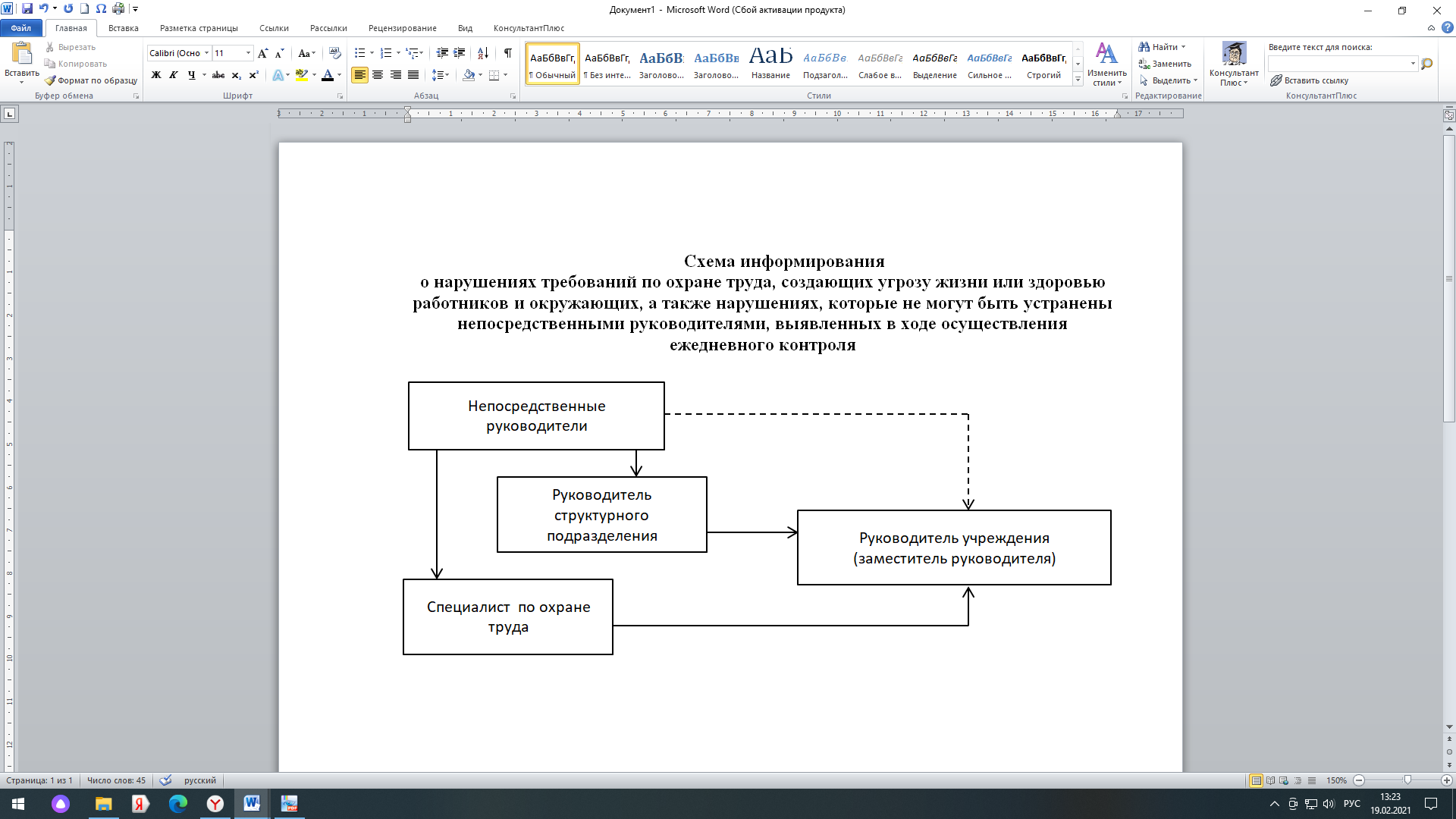 Контроль за соблюдением требований по охране труда проводится:ежедневно: непосредственными руководителями (учитель, воспитатель, закрепленный за кабинетом, помещением; мастер, заведующий гаражом, заведующий хозяйством, заведующий производством (шеф-повар) совместно с общественным инспектором по охране труда до начала работы;ежемесячно: в структурных подразделениях учреждения образования руководителями этих структурных подразделений: заместителем руководителя, ответственным за организацию охраны труда в соответствии с СУОТ в учреждении, на рабочих местах педагогического персонала, и заместителем руководителя по хозяйственной работе (завхоз) на рабочих местах подчиненного ему техперсонала (сторож, рабочий по комплексному ремонту и обслуживанию зданий и сооружений, дворник, водитель, уборщик служебных помещений и т.п.) совместно с общественным инспектором по охране труда;ежеквартально: в учреждении образования в целом – комиссией по осуществлению контроля за соблюдением работниками требований по охране труда в составе: руководителя организации или его заместителя, ответственного за организацию охраны труда в соответствии с СУОТ, руководителей структурных подразделений с участием специалиста по охране труда или уполномоченного должностного лица нанимателя, на которого возложены обязанности специалиста по охране труда, членов комиссии по охране труда (при ее создании), общественного инспектора по охране труда;по мере необходимости: в каждом структурном подразделении организации специалистом по охране труда или уполномоченным должностным лицом нанимателя, на которого приказом возложены обязанности специалиста по охране труда.При осуществлении ежедневного контроля устанавливаются:соответствие содержания территории, проходов, проездов, прилегающих к рабочему месту, состоянию, обеспечивающему беспрепятственное и безопасное движение транспортных средств и работников;соответствие оснащения и организации рабочих мест, оборудования, инструмента, приспособлений, транспортных средств требованиям по охране труда;наличие (исправность) освещения, отопления, вентиляции;применение работниками безопасных способов хранения материалов, готовой продукции; наличие, использование и правильное применение работниками средств индивидуальной защиты и средств коллективной защиты, их исправное состояние;прохождение работниками обязательных предсменных (перед началом работы, смены) медицинских осмотров либо освидетельствования на предмет нахождения в состоянии алкогольного, наркотического или токсического опьянения в случаях и порядке, установленных законодательством;поддержание работниками своего рабочего места, оборудования и приспособлений в исправном состоянии, порядке и чистоте;соблюдение иных требований по охране труда.При осуществлении ежемесячного контроля дополнительно проверяется соблюдение следующих требований по охране труда:выполнение мероприятий по устранению несоблюдения требований по охране труда, выявленных в ходе ежедневного  контроля;выполнение мероприятий по устранению причин несчастного случая на производстве, профессионального заболевания (на основе документов по расследованию таких происшествий);проведение технического обслуживания, ремонта, испытаний, осмотров, технических освидетельствований производственного оборудования в порядке и сроки, установленные соответствующими техническими нормативными правовыми актами, являющимися в соответствии с законодательными актами и постановлениями Правительства Республики Беларусь обязательными для соблюдения, эксплуатационными документами организаций-изготовителей;прохождение работниками обучения, стажировки, инструктажа и проверки знаний по вопросам охраны труда в случаях и порядке, установленных законодательством;предоставление работникам, занятым на работах с вредными и (или) опасными условиями труда, а также на работах, связанных с загрязнением и (или) выполняемых в неблагоприятных температурных условиях, необходимых средств индивидуальной защиты, смывающих и обезвреживающих средств в соответствии с установленными нормами;оснащение санитарно-бытовых помещений необходимыми устройствами и средствами.При осуществлении ежеквартального контроля дополнительно проверяется соблюдение следующих требований по охране труда:выполнение мероприятий по устранению несоблюдения требований по охране труда, выявленных в ходе ежемесячного контроля;своевременность пересмотра инструкций по охране труда;выполнение требований (предписаний) контролирующих (надзорных) органов об устранении нарушений законодательства об охране труда, а также рекомендаций по устранению и недопущению недостатков, выявленных ими в результате мониторинга;выполнение представлений об устранении выявленных нарушений законодательства об охране труда, коллективного договора (соглашения), выданных техническими инспекторами труда профсоюзов при осуществлении общественного контроля в форме проведения проверок за соблюдением законодательства об охране труда;выполнение рекомендаций по устранению выявленных нарушений требований по охране труда, коллективного договора (соглашения), выданных представителями профсоюзов при осуществлении общественного контроля в формах, не связанных с проведением проверок;выполнение предписаний об устранении нарушений требований по охране труда, выданных работниками службы охраны труда (специалистом по охране труда) (далее– предписание);выполнение планов мероприятий по улучшению условий и охраны труда;обеспечение безопасности при эксплуатации территории, капитальных строений (зданий, сооружений), изолированных помещений, оборудования, ведении технологических процессов и применении в производстве материалов, химических веществ;соответствие устройств противоаварийной защиты, блокировки, сигнализации требованиям по охране труда;соответствие установленным нормам санитарно-бытового обеспечения, медицинского обслуживания работников;своевременность прохождения работниками обязательных предварительных (при поступлении на работу) и периодических (в течение трудовой деятельности) медицинских осмотров в случаях и порядке, установленных законодательством;обеспечение надлежащего хранения выданных работникам средств индивидуальной защиты и ухода за ними (осуществление химчистки, стирки, ремонта, дегазации, дезактивации, дезинфекции, дезинсекции и обеспыливания);соответствие средств коллективной защиты условиям труда;своевременность проведения аттестации рабочих мест по условиям труда.Результаты ежедневного и ежемесячного контроля заносятся в журнал контроля за соблюдением требований по охране труда (далее – журнал контроля), который ведется в каждом структурном подразделении в соответствии с приложением 1 настоящей инструкции. В соответствии с пунктом 19 Инструкции результаты ежеквартального контроля оформляются актом, в котором указываются (образец акта в приложении 2):дата проведения ежеквартального контроля;фамилии, инициалы, должности служащих, участвующих в проведении ежеквартального контроля;выявленные нарушения требований по охране труда;сроки устранения этих нарушений;фамилии, инициалы и должности служащих, ответственных за устранение нарушений.Количество журналов контроля, места их хранения, лица, ответственные за их оформление, определяется с учетом специфики учреждения образования и в зависимости от вида контроля согласно таблице 1, устанавливается в СУОТ.Таблица 1Информирование работниковИнформирование работников об условиях труда, в которых они работают – это обязанность работодателя и одна из составных частей СУОТ. Понимание работниками условий труда способствует уменьшению вероятности несчастного случая на производстве, а также повышению ответственности работника за свои действия.В соответствии с пунктом 23 Инструкции необходимо обеспечить информирование работников о состоянии условий и охраны труда на рабочем месте по результатам осуществления всех видов контроля. Порядок и способы информирования следует установить в СУОТ.Осуществлять информирование можно следующими способами: во время проведения совещаний, собраний, круглых столов, семинаров, консультаций и т.п.;путем размещения соответствующей информации в сети интернет (сайт учреждения образования, группа в социальной сети) 
и в общедоступных местах (информационные стенды, уголки охраны труда, кабинеты по охране труда);путем распространения памяток, листовок;при проведении инструктажей по охране труда и т.п.Рассмотрение результатов осуществления контроляИнструкцией не установлено проведение Дня охраны труда, однако предусмотрено обязательное рассмотрение результатов осуществления контроля не реже 1 раза в 6 месяцев (пункт 20 Инструкции).Справочно. Согласно пункту 21 Инструкции в организациях сферы услуг и микроорганизациях результаты осуществления контроля 
за соблюдением требований по охране труда рассматриваются по мере необходимости в порядке, установленном в СУОТ.В связи с этим рассмотрение результатов осуществления контроля рекомендуем проводить не реже 1 раза по итогам года.В рассмотрении результатов осуществления контроля принимают участие:руководитель учреждения образования или его заместитель;руководители структурных подразделений; непосредственные руководители; специалист (инженер) по охране труда или уполномоченное должностное лицо, на которого возложены обязанности специалиста 
по охране труда;члены комиссии по охране труда (при ее создании). К указанному мероприятию целесообразно привлекать представителей профсоюзов (председатель профкома, общественный инспектор по охране труда).Форма проведения указанного мероприятия не определена 
в Инструкции. Считаем целесообразным организовать рассмотрение результатов осуществления контроля в форме семинара, совещания, собрания и т.п., на котором будет уместно:провести анализ состояния охраны труда в учреждении образования, в том числе обеспечения безопасности при эксплуатации территории, зданий и сооружений, помещений и оборудования, организации прохождения работниками обязательных медицинских осмотров 
и освидетельствования в случаях и порядке, установленных законодательством, проведения аттестации рабочих мест по условиям труда, выполнения планов мероприятий по улучшению условий 
и охраны труда и т.п.;проанализировать качество осуществления должностными лицами контроля на рабочих местах и в структурных подразделениях, ведения необходимой документации, исполнительности ответственных лиц;рассмотреть имевшие место случаи нарушения требований 
по охране труда, своевременность информирования о нарушениях требований по охране труда  и принятия мер по их устранению;заслушать руководителей структурных подразделений учреждения образования по вопросам устранения выявленных нарушений в ходе осуществления контроля, причин неустранения (невыполнения) и т.п.По итогам рассмотрения результатов осуществления контроля могут приниматься решения о совершенствовании организации работы 
по охране труда в учреждении образования, поддержании функционирования СУОТ и иным вопросам охраны труда. Если по итогам рассмотрения результатов контроля принимались определенные решения, то они оформляются протоколом, который подписывается руководителем учреждения образования или его заместителем либо председателем комиссии по охране труда (при 
ее создании).Форма протокола, как и требования к его содержанию, 
не определены Инструкцией. Предлагаем взять за основу примерную форму протокола  согласно приложению 3.Приложение 1Журнал контроля за соблюдением требований по охране труда______________________________________________________________________________________ (наименование структурного подразделения)Приложение 2     УТВЕРЖДЕНО:     Приказ № ____от _______ 2021Акт ежеквартального контроля за соблюдением работниками требований по охране трудав ГУО «_______________________________________________________________»«_____»_______202___г.Комиссия в составе: ________________________________________________________________созданная на основании приказа №____ от «____»________, провела  ежеквартальный контроль за соблюдением работниками требований по охране труда в учреждении образования.В результате контроля установлено следующее:-выполнение мероприятий по устранению несоблюдения требований по охране труда, выявленных в ходе ежемесячного контроля – выполнены/не выполнены (перечислить, указать причину);-своевременность пересмотра инструкций по охране труда – своевременно/не своевременно (указать наименование инструкций и причину);-выполнение требований (предписаний) контролирующих (надзорных) органов об устранении нарушений законодательства об охране труда, а также рекомендаций по устранению и недопущению недостатков, выявленных ими в результате мониторинга – предписания (рекомендации) отсутствуют/не выполнены (указать причину);-выполнение представлений об устранении выявленных нарушений законодательства об охране труда, коллективного договора (соглашения), выданных техническими инспекторами труда профсоюзов при осуществлении общественного контроля в форме проведения проверок за соблюдением законодательства об охране труда – представления отсутствуют/ не выполнены (указать причину);-выполнение рекомендаций по устранению выявленных нарушений требований по охране труда, коллективного договора (соглашения), выданных представителями профсоюзов при осуществлении общественного контроля в формах, не связанных с проведением проверок – рекомендации отсутствуют/не выполнены (указать причину); -выполнение предписаний об устранении нарушений требований по охране труда, выданных работниками службы охраны труда (специалистом по охране труда) – предписания отсутствуют/ не выполнены (указать причину);-выполнение плана мероприятий по улучшению условий и охраны труда  –  все мероприятия плана выполнены/ не  выполнены следующие мероприятия (указать причину);-обеспечение безопасности при эксплуатации территории, капитальных строений (зданий, сооружений), изолированных помещений, оборудования, ведении технологических процессов и применении в производстве материалов, химических веществ безопасность обеспечена/не обеспечена (конкретизировать с указанием причины);-соответствие устройств противоаварийной защиты, блокировки, сигнализации требованиям по охране труда – соответствует/не соответствует (конкретизировать, указать причину);-соответствие установленным нормам санитарно-бытового обеспечения, медицинского обслуживания работников – соответствует/не соответствует (конкретизировать, указать причину);-своевременность прохождения работниками обязательных предварительных (при поступлении на работу) и периодических (в течение трудовой деятельности) медицинских осмотров – своевременно/не своевременно (конкретизировать, указать причину);-обеспечение надлежащего хранения выданных работникам средств индивидуальной защиты и ухода за ними (осуществление химчистки, стирки, ремонта и др.) – обеспечено/не обеспечено (указать причину);-соответствие средств коллективной защиты условиям труда – соответствует/не соответствует (указать причину);-своевременность проведения аттестации рабочих мест по условиям труда – заполняется в случае проведения аттестации рабочих мест по условиям труда;-выявлены иные нарушения (указать какого характера, что выполнено/не выполнено (причина). Выводы и предложения членов комиссии: ______________________________________________________Председатель комиссии:___________________________________________________Члены комиссии:___________________________________________________Приложение 3Протокол № заседания комиссии по рассмотрению результатов осуществления контроля за соблюдением требований по охране трудаГУО «_________»_________2021Присутствовали: председатель комиссии: Приглашены руководители структурных подразделений:Повестка дня:1. О результатах осуществления контроля за соблюдением требований по охране труда за истекший период года и задачах 
по повышению его эффективности.Докладчик: 2. Об устранении нарушений обеспечения безопасности при эксплуатации территории, зданий и сооружений, помещений 
и оборудования в ГУО «__________».Докладчик: СЛУШАЛИ:По первому вопросу – директора (ФИО), который сообщил о выявленных нарушениях периодичности проведения инструктажей по охране труда руководителями структурных подразделений и порядка их регистрации. Указал на недостатки 
ведения журналов ежедневного контроля (ФИО). Не проведена проверка знаний по вопросам охраны труда у заведующего хозяйством (ФИО).По первому вопросу решили:Уполномоченному лицу, на которого возложены обязанности специалиста по охране труда:провести инструктивное занятие с руководителями структурных подразделений по оформлению журналов регистрации инструктажей по охране труда, журналов ежедневного контроля 
за соблюдением требований по охране труда;обеспечить проведение обучения и проверки знаний 
по вопросам охраны труда у заведующего хозяйством (ФИО);актуализировать график прохождения работниками учреждения образования проверки знаний по вопросам охраны труда.Руководителям структурных подразделений обеспечить:своевременное проведение инструктажей по охране труда 
и устранение нарушений по ведению журналов регистрации инструктажей 
по охране труда и журналов ежедневного контроля за соблюдением требований по охране труда;не допускать к работе работников, не прошедших инструктаж, стажировку, проверку знаний по вопросам охраны труда.В целях повышения эффективности работы по охране труда 
и личной ответственности работников применять меры стимулирующего воздействия: привлекать к дисциплинарной ответственности лиц, допустивших нарушения требований по охране труда;использовать материальное поощрение за обеспечение безопасных условий на рабочих местах, недопущение нарушений требований безопасности, содействие в организации работы по охране труда (благодарности, грамоты, премии, ценные подарки).По второму вопросу – заместителя директора по учебной работе (ФИО), который сообщил, что на протяжении 2 месяцев не принимаются меры по ремонту крыльца запасного выхода учебного корпуса, отсутствует наружное освещение на указанном запасном выходе. Заместителем директора по хозяйственной работе (ФИО) внесена соответствующая запись 
в журнал контроля за соблюдением требований по охране труда
20 февраля текущего года, однако меры не приняты.Выступил заместитель директора по хозяйственной работе (ФИО) 
с объяснением причин невыполнения мероприятия по устранению нарушения.По второму вопросу решили:Заместителю директора по хозяйственной работе (ФИО) в срок до _____ 2021 г. устранить выявленные нарушения.Комиссии по осмотрам зданий и сооружений до __ 2021 г. провести внеочередной технический осмотр зданий и сооружений учреждения образования с составлением акта. Копию акта предоставить в ГУ «Центр по обеспечению жизнедеятельности учреждений образования».Председатель комиссии:  (подпись) (ФИО)Протокол вел  специалист  (подпись) (ФИО)Например, ежедневный контроль может осуществлять воспитатель, учитель, закрепленный за кабинетом (спортзалом, мастерской), мастер, заведующий гаражом, заведующий хозяйством, заведующий производством (шеф-повар) и т.п. с привлечением общественного инспектора по охране труда.Учреждение образованияВид контроляКем и где ведется журнал контроляучреждение дошкольного образованияежедневный-воспитателем – журнал в каждой группе;-заведующим хозяйством (заместителем директора 
по хозяйственной работе), шеф-поваром – журнал в каждом подразделенииучреждение дошкольного образованияежемесячный-заместителем руководителя по основной деятельности, заместителем руководителя по хозяйственной работе (завхоз) – журнал у руководителя структурного подразделения
(педперсонал, техперсонал)учреждение общего среднего образованияежедневный-учителем, закрепленным за кабинетом, – журнал 
в каждом кабинете физики, химии, информатики, обслуживающего 
и технического труда, спортзале и т.п. -заведующим хозяйством (заместителем директора по хозяйственной работе), заведующим производством (шеф-повар), библиотекарем – журнал в каждом подразделенииучреждение общего среднего образованияежемесячный- заместителем руководителя по учебной работе, заместителем руководителя по хозяйственной работе (завхоз) – журнал у руководителя структурного подразделения
(педперсонал, техперсонал)учреждение профессионально – технического и среднего специального образованияежедневный- преподавателем, мастером, закрепленным за кабинетом, участком - журнал 
в каждом кабинете физики, химии, информатики, мастерской, лабораторией, участке, спортзале и т.п. -заведующим хозяйством (заместителем директора по хозяйственной работе), заведующим производством (шеф-повар), заведующим общежитием, библиотекарем – журнал в каждом подразделенииежемесячный- заместителем руководителя по учебной работе, заместителем руководителя по хозяйственной работе (завхоз) и другие руководители – журнал у каждого руководителя структурного подразделения
(педперсонал, техперсонал)Дата прове-дения контроляДолжностные лица, общественный инспектор по охране труда,проводившие ежедневный или ежемесячный контрольДолжностные лица, общественный инспектор по охране труда,проводившие ежедневный или ежемесячный контрольВыявленные нарушения требований по охране трудаМероприятия по устранению нарушений требований по охране труда Сроки выполнения Ответственные лица за выполнение нарушенийОтветственные лица за выполнение нарушенийОтметка овыполненииДата прове-дения контроляДолжностные лица, общественный инспектор по охране труда,проводившие ежедневный или ежемесячный контрольДолжностные лица, общественный инспектор по охране труда,проводившие ежедневный или ежемесячный контрольВыявленные нарушения требований по охране трудаМероприятия по устранению нарушений требований по охране труда Сроки выполнения Фамилия, инициалыПодписи  Отметка овыполненииДата прове-дения контроляФамилия, инициалыПодписи  Выявленные нарушения требований по охране трудаМероприятия по устранению нарушений требований по охране труда Сроки выполнения Фамилия, инициалыПодписи  Отметка овыполнении123456789члены комиссии: